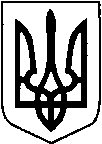 КИЇВСЬКА ОБЛАСТЬТЕТІЇВСЬКА МІСЬКА РАДАVІІІ СКЛИКАННЯП’ЯТНАДЦЯТА      СЕСІЯПРОЕКТ      Р І Ш Е Н Н Я
30.06.2022 р.                                   №        -15 -VIIІ
Про внесення змін до рішення сесіїТетіївської міської ради             В інтересах Тетіївської міської  територіальної громади та керуючись ст. 288 Податкового кодексу України, Законом України «Про місцеве самоврядування  в Україні» Тетіївська міська рада                                                   В И Р І Ш И Л А : 1.Внести зміни в  рішення  Тетіївської  міської  ради від  24 червня 2021 року  № 325-07-VІII «Про встановлення відсоткових ставок орендної плати за землю», а саме: в додатку  Відсоткові ставки орендної  плати  за  землю :1.1.    Замінити   пункт:на пункт:1.2.    Замінити   пункт:на пункт:1.3.     Замінити   пункт:на пункт:1.4.    Замінити   пункт: на пункт:2.Контроль за виконанням даного рішення покласти на постійні депутатські  комісії з питань регулювання земельних відносин, архітектури, будівництва та охорони навколишнього середовища,   (голова Крамар О.А.) та з питань  планування бюджету, фінансів та соціально-економічного  розвитку міста (голова комісії Кирилюк В.А.) Міський  голова                                         Богдан    БАЛАГУРА10.01Для  експлуатації та догляду  за  водними об’єктами0,50,58810.01Для  експлуатації та догляду  за  водними об’єктами0,30,35510.04Для  експлуатації  та догляду  за гідротехнічними , іншими  водогосподарськими  спорудами і каналами0,50,58810.04Для  експлуатації та догляду  за гідротехнічними , іншими  водогосподарськими  спорудами і каналами0,30,35510.07Для  рибогосподарських потреб0,50,55510.07Для  рибогосподарських  потреб0,30,35514.01Для  розміщення, будівництва, експлуатації   та обслуговування  будівель і  споруд  об’єктів  енергогенеруючих  підприємств, установ і організацій 1212121214.01Для  розміщення, будівництва, експлуатації   та обслуговування  будівель і  споруд  об’єктів  енергогенеруючих  підприємств, установ і організацій 1111